REPUBLIKA HRVATSKA 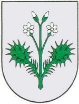 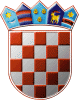 ZAGREBAČKA ŽUPANIJA            OPĆINA DUBRAVICAKLASA: 013-02/24-01/1URBROJ: 238-40-03-24-1Dubravica, 15. siječanj 2024. godineNa temelju članka 11. stavka 5. i 6. Zakona o pravu na pristup informacijama („Narodne novine“ broj 25/13, 85/15, 69/22) službenik za informiranje Općine Dubravica donosi te na internet stranici Općine Dubravica www.dubravica.hr objavljujePLAN SAVJETOVANJA SA ZAINTERESIRANOM JAVNOŠĆU U 2024. GODINI										Općina Dubravica Službenik za informiranjeSilvana Kostanjšek, mag. iur.Naziv propisa, općeg akta ili dokumenta za kojeg se provodi savjetovanjeOčekivano vrijeme donošenja/usvajanjaOkvirno vrijeme provedbe internetskog savjetovanjaNačin provedbe savjetovanjaDopuna/ispravakOdluka o visini paušalnog poreza po krevetu, po smještajnoj jedinici u kampu i/ili kamp odmorištu, po smještajnoj jedinici u objektu za robinzonski smještaj, za djelatnosti iznajmljivanja i smještaja u turizmu na području Općine Dubravica za 2025. godinuRujan 2024. godineOd 25.08.2024. do 25.09.2024.Internet stranica Općine Dubravica, rubrika Savjetovanje sa zainteresiranom javnošćuPrijedlog Plana Proračuna Općine Dubravica za 2025. godinu i projekcija za 2026. i 2027.Prosinac 2024. godineOd 15.11.2024. do 15.12.2024.Internet stranica Općine Dubravica, rubrika Savjetovanje sa zainteresiranom javnošćuGodišnji provedbeni Plan unapređenja zaštite od požara za područje Općine Dubravica za 2025. godinuProsinac 2024. godineOd 15.11.2024. do 15.12.2024.Internet stranica Općine Dubravica, rubrika Savjetovanje sa zainteresiranom javnošću